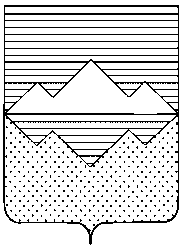 СОБРАНИЕ ДЕПУТАТОВСАТКИНСКОГО МУНИЦИПАЛЬНОГО РАЙОНАЧЕЛЯБИНСКОЙ ОБЛАСТИРЕШЕНИЕот 26 ноября 2014 года № 626/68                      г. СаткаО внесении изменений и дополнений в Положение «О бюджетном процессев Саткинском муниципальном районе»В связи с внесением изменений в Бюджетный кодекс Российской Федерации и в соответствии с Уставом Саткинского муниципального района, утвержденного решением Собрания депутатов Саткинского муниципального района от 26.08.2005 №37/5, СОБРАНИЕ ДЕПУТАТОВ САТКИНСКОГО МУНИЦИПАЛЬНОГО РАЙОНА РЕШАЕТ:1.Внести в Положение «О бюджетном процессе в Саткинском муниципальном районе», утвержденного решением Собрания депутатов Саткинского муниципального района от 29 ноября 2013 № 506/52, следующие изменения:1) в части 7:дополнить пунктом 2-1 следующего содержания:«2-1) устанавливает порядок разработки и утверждения, период действия, а также требования к составу и содержанию бюджетного прогноза Саткинского муниципального района на долгосрочный период;»в пункте 10 слова «в порядке и» исключить;дополнить пунктом 10-1 следующего содержания:«10-1) устанавливает порядок предоставления, использования и возврата поселениями бюджетных кредитов, полученных из бюджета муниципального района;»;в пункте 21 после слов «капитального строительства» дополнить словами «и (или) на приобретение объектов недвижимого имущества»;пункт 23 изложить в следующей редакции:«23) устанавливает порядок принятия решений о предоставлении бюджетных ассигнований на осуществление за счет предусмотренных статьей 78.2 Бюджетного кодекса Российской Федерации субсидий из районного бюджета капитальных вложений в объекты капитального строительства муниципальной собственности района и (или) приобретение объектов недвижимого имущества в муниципальную собственность района, а также предоставления указанных субсидий;»;в пункте 27 слова «(за исключением муниципальных» заменить словами «(за исключением государственных (муниципальных)»;в пункте 28 после слов «проводимых ими конкурсов» дополнить словами «бюджетным и автономным учреждениям, включая учреждения, в отношении которых указанные органы не осуществляют функции и полномочия учредителя»;2) в части 8:пункт 26 исключить;в пункте 28 слова «субсидии» заменить словами «средства», слова «пунктом 5 статьи 79» заменить словами «статьи 78.2»;в пункте 30 слова «субсидии» заменить словами «средства», слова «пунктом 5 статьи 79» заменить словами «статьи 78.2»;дополнить пунктом 40-1 следующего содержания:«40-1) устанавливает порядок взыскания средств в объеме остатка не использованной на начало очередного финансового года субсидии, предусмотренной статьей 78.2 Бюджетного кодекса Российской Федерации на осуществление капитальных вложений в объекты капитального строительства муниципальной собственности района и (или) приобретение объектов недвижимого имущества в муниципальную собственность района, при отсутствии решения получателя бюджетных средств, предоставившего субсидию, о наличии потребности направления этих средств на цели предоставления субсидии;»;пункт 41 изложить в следующей редакции:«41) определяет порядок взыскания в доход районного бюджета неиспользованных остатков межбюджетных трансфертов, полученных в форме субсидий, субвенций и иных межбюджетных трансфертов, имеющих целевое назначение, предоставленных из районного бюджета;»;3) в пункте 1 части 16 после слов «по расходам,» дополнить словами «включая расходы на закупку товаров, работ, услуг для обеспечения муниципальных нужд,»;4) часть 23 дополнить новым абзацем шестым следующего содержания:«Собрание депутатов вправе осуществлять рассмотрение проектов муниципальных программ и предложений о внесении изменений в муниципальные программы в порядке, установленном Собранием депутатов.»;абзацы шестой-десятый считать соответственно седьмым-одиннадцатым;в абзаце седьмом слова «двух» заменить словами «трех»;5) в части 28:пункте изложить в следующей редакции:«1) основные направления бюджетной политики и основные направления налоговой политики;»;абзац двенадцатый дополнить словами «(проекты изменений в указанные паспорта)»;6) часть 57 дополнить новым абзацем третьим следующего содержания:«Прогноз кассовых выплат из районного бюджета по оплате муниципальных контрактов, иных договоров формируется с учетом определенных при планировании закупок товаров, работ, услуг для обеспечения муниципальных нужд сроков и объемов оплаты денежных обязательств по заключаемым муниципальным контрактам, иным договорам.»;абзац третий считать абзацем четвертым;7) часть 62 дополнить новым абзацем вторым следующего содержания:«Для санкционирования оплаты денежных обязательств по муниципальным контрактам дополнительно осуществляется проверка на соответствие сведений о муниципальном контракте в реестре контрактов, предусмотренном законодательством Российской Федерации о контрактной системе в сфере закупок товаров, работ, услуг для обеспечения государственных и муниципальных нужд, и сведений о принятом на учет бюджетном обязательстве по муниципальному контракту условиям данного муниципального контракта.»;абзацы второй и третий считать соответственно абзацами третьим и четвертым;8) часть 71 дополнить новым абзацем вторым следующего содержания:«Бюджетная смета казенного учреждения составляется с учетом объемов финансового обеспечения для осуществления закупок товаров, работ, услуг для обеспечения муниципальных нужд, предусмотренных при формировании планов закупок товаров, работ, услуг для обеспечения муниципальных нужд, утверждаемых в пределах лимитов бюджетных обязательств на принятие и (или) исполнение бюджетных обязательств на закупку товаров, работ, услуг для обеспечения муниципальных нужд.»;абзацы второй и третий считать соответственно абзацами третьим и четвертым;9) пункт 1 части 102 дополнить новым абзацем следующего содержания:«контроль за соответствием сведений о поставленном на учет бюджетном обязательстве по муниципальному контракту сведениям о данном муниципальном контракте, содержащемся в предусмотренном законодательством Российской Федерации о контрактной системе в сфере закупок товаров, работ, услуг для обеспечения государственных и муниципальных нужд реестре контрактов, заключенных заказчиками.».2. Настоящее решение вступает в силу со дня его официального опубликования.3. Контроль за исполнением настоящего решения возложить на комиссию по финансам, бюджету и экономической политике (председатель Бурматов Н.П.)Глава Саткинского муниципального районаА.А. Глазков